       																ايت ملول في : 28 أكتوبر 2021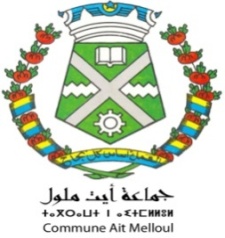 لائحة أعضاء اللجان الدائمة للمجلس الجماعي لأيت ملول.    أحدث المجلس الجماعي لأيت ملول طبقا للمادة 25 من القانون التنظيمي رقم 14.113 المتعلق بالجماعات، خلال الجلسة الثانية لدورته العادية لشهر أكتوبر 2021 المنعقدة يوم الجمعة 08 ربيع الأول 1443ه الموافق ل 15 أكتوبر 2021 م بمركز التربية والتكوين حـــي الأمل ايت ملول، وتبعا للمادة 76 من النظام الداخل للمجلس المصادق عليه خلال الجلسة الأولى من نفس الدورة والمنعقدة يوم الخميس 07 أكتوبر 2021، خمس لجان دائمة للمجلس وانتخب رؤساءها و نوابهم كما هو مبين بعده:إمضاء: رئيس مجلس جماعة أيت ملولاللجنةالرئيسالنائبالأعضاءالأعضاءالمجموع : 38ملاحظات1لجنة الميزانية والشؤون المالية والبرمجةمحمد بـــــلعشورأمينة منيــبهشام القيســونيلحسن بــــــــــــــلاج عائشة امغــارفـاتحة الغـــلالــــيعائشة كــايـــــةسبعة (07)و تبعا للمادة 76 من النظام الداخلي للمجلس ،فإن السيد بوجمعة بن الشيخ عضو المجلس لم يبدي رغبته في الانضمام لأية لجنة إلى حدود تاريخ اليوم.2لجنة المرافق العمومية والخدماتعبدالله اجبـــاريرشيد افردوعبد العزيز المعــنــاويجمال عزي موموعبد الله الــرامـــــــــــــيفـــوزية كــعبــورفـــوزي سيديسبعة (07)و تبعا للمادة 76 من النظام الداخلي للمجلس ،فإن السيد بوجمعة بن الشيخ عضو المجلس لم يبدي رغبته في الانضمام لأية لجنة إلى حدود تاريخ اليوم.3لجنة الشؤون الاقتصادية والاجتماعية والثقافية والرياضية والصحيةعصام لمــيــنيفاطمة بــــوحويــــليابراهيم طيرالوافــــي لــعميمــيمحمد أمشتهـــريـــرالحسين ايت اوحبيببــــوشبــــوك زيــنـــةجميلة مصدقالحسن جعوفـــيتسعة (09)و تبعا للمادة 76 من النظام الداخلي للمجلس ،فإن السيد بوجمعة بن الشيخ عضو المجلس لم يبدي رغبته في الانضمام لأية لجنة إلى حدود تاريخ اليوم.4لجنة التعمير وإعداد التراب والبيئةيـــوسف بورحيمغــزلان شكــارعبد الله سوماننسيبة كوسعيدعادل لمرابطإبراهيم ايت بـــــنعلــيسميرة ميلوديمحمد ايت بــن علـــيالحسن الحسني تسعة (09)و تبعا للمادة 76 من النظام الداخلي للمجلس ،فإن السيد بوجمعة بن الشيخ عضو المجلس لم يبدي رغبته في الانضمام لأية لجنة إلى حدود تاريخ اليوم.5لجنة الشراكة والتعاون والإعلام والعلاقات العامةخالد الشناقفاضنة بــوكــوسخديجة فــكريالحسين اضرضورجــــامع ايــــــت بــــــابـــــامحمد بكــــــــــــارستة (06)و تبعا للمادة 76 من النظام الداخلي للمجلس ،فإن السيد بوجمعة بن الشيخ عضو المجلس لم يبدي رغبته في الانضمام لأية لجنة إلى حدود تاريخ اليوم.